Preliminary Program(January 10, 2020)Pharmaceutical Engineering: At the Frontier of Drug Substance and Drug ProductMay 3-7, 2020Kloster Irsee
Irsee, GermanyConference ChairsDaniel S. Hsieh (retired from BMS)Bristol-Myers Squibb, USASan Kiang Porton Pharmatech Co. Ltd, USA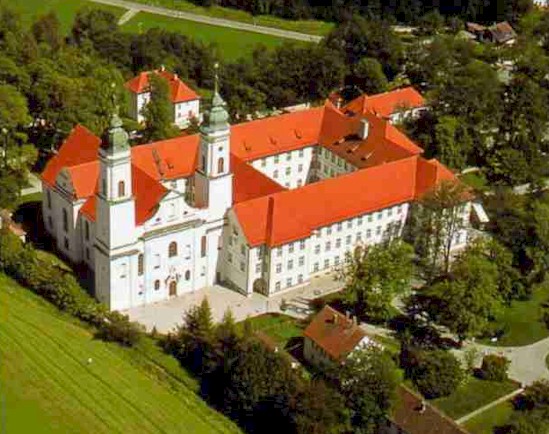 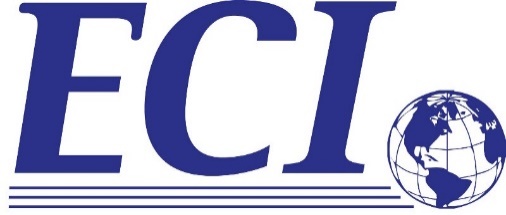 Engineering Conferences International32 Broadway, Suite 314 - New York, NY 10004, USAwww.engconfintl.org – info@engconfintl.orgSunday, May 3, 2020 16:00 - 18:00		Conference Check-in 18:00 - 19:00 		Organ Concert: Roland Götz (Organist) will play on the historic organ of the monastery church 19:00 - 21:00 		Dinner (Kloster Irsee Restaurant) 21:00 - 22:00 		Reception (Bierstube/Stiftskeller)NOTESAudio, still photo and video recording by any device (e.g., cameras, cell phones, laptops, PDAs, watches) is strictly prohibited during the technical sessions, unless the author and ECI have granted prior permission.Speakers – Please have your presentation loaded onto the conference computer prior to the session start (preferably the day before). Speakers – Please leave discussion time as previously directed by your session chair.Please do not smoke at any conference functions.Turn your mobile telephones to vibrate or off during technical sessions.Please write your name on your program so that it can be returned to you if lost or misplaced.After the conference, ECI will send an updated participant list to all participants. Please checkyour listing now and if it needs updating, you may correct it at any time by logging into your ECI account.Monday, May 4, 202007:00 – 08:30		Breakfast 08:30 – 09:00		Conference Overview			“Themes”, Dr. San Kiang, Conference Co-Chair			“Publication”, Professor Myerson, Editor-in-Chief			“ECI Introduction”, Dr. Norman Li, ECI Technical Liaison                                       Session 3: Pharmaceutical Composite Materials 			Deniz Erdemir, Bristol Myers Squibb, USA16:30 – 17:15 	Deniz Erdemir, Bristol Myers Squibb, USACo-Processing Methodologies to Improve Powder Properties of Drug Substances17:15 – 18:00	Korbinian Löbmann, University of Copenhagen, Denmark Co-Amorphous Systems and Multicomponent Amorphous Mixtures 19:00 – 20:30		Dinner20:30 – 22:30		Oral Presentation/Poster Session Tuesday, May 5, 202007:00 – 08:30		Breakfast                                        Session 4: Pharmaceutical Composite Materials  			Deniz Erdemir, Bristol Myers Squibb, USA08:30 – 09:15	Changquan Calvin Sun, University of Minnesota, USA Challenges and Opportunities in Optimizing Mechanical Properties of Drugs by Incorporating Excipients. 09:15 – 10:00	Saif A Khan, National University of Singapore, SingaporeDrug Particle Engineering Using Microfluidic Emulsion-Based Crystallization10:00 – 10:30		Tea/Coffee Break10:30 – 11:15		Rajesh Dave, New Jersey Institute of Technology, USAPredictively Enhancing Bulk Properties of Cohesive Pharmaceutical Powders11:15 – 12:00		Patrick Doyle, Massachusetts Institute of Technology, USA			New API formulations enabled by soft matter concepts12:15 – 18:00		Optional excursion19:00 – 20:30		Dinner20:30 – 22:30		Oral Presentation/Poster SessionWednesday, May 6, 202007:00 – 08:30		Breakfast Session 5: Material Science - Advances in Characterization of Engineered Materials, Alfred Lee, Merck & Co., Inc. USA                                       
08:30 – 09:15		Simon J. L. Billinge, Columbia University, USA			Advanced X-Ray Analysis of Disordered and Composite Materials09:15 – 10:00		Clare Strachan, University of Helinski, Finland			Application of Non-Linear Imaging and Spectroscopy to Engineered Particles10:00 – 10:30		Tea/Coffee Break10:30 – 11:15		Boris Rybtchinski, Weizmann Institute of Science, Israel			Imaging Organic and Protein Crystallization Mechanisms11:15 – 12:00		TBD12:00 – 13:30		Lunch13:30 – 15:00	Session 6: Vendors Session 			TBA 15:00 – 15:30	Tea/Coffee Break	Session 7: Special Topics 15:00 – 18:30		Guest Speakers (TBA)	18:30 – 19:00	Reception19:00 – 21:30		Conference dinner, awards and prizes, and social hourThursday, May 7, 201907:00 – 08:30		Breakfast                                        Session 8:  Material Science - Materials Chemistry in Drug Delivery Systems                                        Alfred Lee08:30 – 09:15		Christian Serre, Institut des Matériaux Poreux de Paris, France			Porous Biocompatible Metal Organic Frameworks in Biomedicine			09:15 – 10:00		TBD10:00 – 10:30		Tea/Coffee Break10:30 – 11:15		David Lechuga-Ballesteros, AstraZeneca Pharmaceuticals LP, USAThe Relevance of Pharmaceutical Material Sciences in the Development of Inhaled Biologics11:15 – 12:00		TBD12:00 – 13:30		Lunch and DeparturesSession 1: Role of Particle EngineeringBing-Shiou Yang, Boehringer Ingelheim Pharmaceuticals, Inc. USA09:00 – 09:45Allan Myerson, Massachusetts Institute of Technology, USAContinuous Crystallization and Purification: Continuous Crystallization and Purification: The role of Impurity Incorporation Mechanism in Non-Equilibrium Processes09:45 – 10:30Christopher Burcham, Eli Lilly and Company, USAExamples of Particle Engineering to Improve Patient Outcomes and Product Manufacturing10:30 – 11:00Tea/Coffee Break11:30 – 11:45Marco Mazzotti, ETH Zurich, SwitzerlandSize and Shape Engineering of Needle-like Crystals11:45 – 12:30Jian Wang, J-Star Research, Inc., USABridging the Gap between API and Drug Product via Coprocessing12:30 – 14:00LunchSession 2: Role of Particle Engineering Bing-Shiou Yang, Boehringer Ingelheim Pharmaceuticals, Inc. USA14:00 – 14:45Zoltan Nagy, Purdue University, USANovel Process Intensification Approaches to Integrate Drug Substance and Drug Product Manufacturing14:45 – 16:00Fred Nordstrom, Boehringer Ingelheim Pharmaceuticals, Inc. USARoot-cause analysis across the DS-DP interface in the pharmaceutical development and manufacturing16:00 – 16:30Tea/Coffee Break